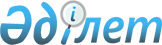 О внесении изменений в решение Казалинского районного маслихата Кызылординской области "О бюджете сельского округа Коларык на 2023-2025 годы"от 23 декабря 2022 года № 347Решение Казалинского районного маслихата Кызылординской области от 17 ноября 2023 года № 107
      Казалинский районный маслихат Кызылординской области РЕШИЛ:
      1. Внести в решение Казалинского районного маслихата Кызылординской области "О бюджете сельского округа Коларык на 2023-2025 годы" от 23 декабря 2022 года № 347 (зарегистрировано в Реестре государственной регистрации нормативных правовых актов под №1765053) следующие изменений:
      пункт 1 изложить в новой редакции:
      "1. Утвердить бюджет сельского округа Коларык на 2023-2025 годы согласно приложениям 1, 2, 3, в том числе на 2023 год в следующих объемах:
      1) доходы – 92287 тысяч тенге, в том числе:
      налоговые поступления – 3681 тысяч тенге;
      неналоговые поступления – 543 тысяч тенге;
      поступления от продажи основного капитала – 1272 тысяч тенге;
      поступления трансфертов – 86791 тысяч тенге;
      2) затраты – 92587,2 тысяч тенге, в том числе;
      3) чистое бюджетное кредитование – 0;
      бюджетные кредиты – 0;
      погашение бюджетных кредитов – 0;
      4) сальдо по операциям с финансовыми активами – 0;
      приобретение финансовых активов – 0;
      поступления от продажи финансовых активов государства – 0;
      5) дефицит (профицит) бюджета – -300,2 тысяч тенге;
      6) финансирование дефицита (использование профицита) бюджета – 300,2 тысяч тенге;
      поступление займов – 0;
      погашение займов – 0;
      используемые остатки бюджетных средств – 300,2 тысяч тенге.".
      2. Приложения 1, 4 указанному решению изложить в новой редакции согласно приложение 1, 2 к настоящему решению.
      3. Настоящее решение вводится в действие с 1 января 2023 года. Бюджет на 2023 год сельского округа Коларык Целевые трансферты из районного бюджета на 2023 год бюджету сельского округа Коларык за счет средств районного бюджета
					© 2012. РГП на ПХВ «Институт законодательства и правовой информации Республики Казахстан» Министерства юстиции Республики Казахстан
				
      Председатель Казалинского районного маслихата 

Г.Алиш
Приложение 1 к решению
Казалинского районного маслихата
от "17" ноября 2023 года № 107Приложение 1 к решению
Казалинского районного маслихата
от "23" декабря 2022 года № 347
Категория
Категория
Категория
Категория
Сумма,
тысяч тенге
Класс
Класс
Класс
Сумма,
тысяч тенге
Подкласс
Подкласс
Сумма,
тысяч тенге
Наименование
Сумма,
тысяч тенге
1. Доходы
92287
1
Налоговые поступления
3681
01
Подоходный налог
566
2
Индивидуальный подоходный налог
566
04
Hалоги на собственность
3092
1
Hалоги на имущество
107
3
Земельный налог
340
4
Hалог на транспортные средства
2645
05
Внутренние налоги на товары, работы и услуги
23
3
Поступления за использование природных и других ресурсов
4
4
Сборы за ведение предпринимательской и профессиональной деятельности
19
2
Неналоговые поступления
543
01
Аренда имущества коммунальной собственности города районного значения, села, поселка, сельского округа
530
5
Доходы от аренды имущества, находящегося в государственной собственности
530
04
Штрафы, пени, санкции, взыскания, налагаемые государственными учреждениями, финансируемыми из государственного бюджета, а также содержащимися и финансируемыми из бюджета (сметы расходов) Национального Банка Республики Казахстан
13
1
Штрафы, пени, санкции, взыскания, налагаемые государственными учреждениями, финансируемыми из государственного бюджета, а также содержащимися и финансируемыми из бюджета (сметы расходов) Национального Банка Республики Казахстан, за исключением поступлений от организаций нефтяного сектора, в Фонд компенсации потерпевшим, Фонд поддержки инфраструктуры образования и Специальный государственный фонд
13
3
Поступления от продажи основного капитала
1272
03
Продажа земли и нематериальных активов
1272
1
Продажа земли
1272
4
Поступления трансфертов 
86791
4
02
Трансферты из вышестоящих органов государственного управления
86791
3
Трансферты из районного (города областного значения) бюджета
86791
Функциональная группа
Функциональная группа
Функциональная группа
Функциональная группа
Администратор бюджетных программ
Администратор бюджетных программ
Администратор бюджетных программ
Программа
Программа
Наименование
Наименование
2.Затраты
92587,2
01
Государственные услуги общего характера
49349,9
1
124
Аппарат акима города районного значения, села, поселка, сельского округа
49349,9
1
001
Услуги по обеспечению деятельности акима города районного значения, села, поселка, сельского округа
49242,2
022
Капитальные расходы государственного органа
107,4
07
Жилищно-коммунальное хозяйство
16495,7
22714
124
Аппарат акима города районного значения, села, поселка, сельского округа
16495,7
008
Освещение улиц в населенных пунктах
6761
009
Обеспечение санитарии населенных пунктов
582,3
011
Благоустройство и озеленение населенных пунктов
9152,4
08
Культура, спорт, туризм и информационное пространство
24028
124
Аппарат акима города районного значения, села, поселка, сельского округа
24028
006
Поддержка культурно-досуговой работы на местном уровне
24028
12
Транспорт и коммуникации
2713,4
124
Аппарат акима города районного значения, села, поселка, сельского округа
2713,4
013
Обеспечение функционирования автомобильных дорог в городах районного значения, поселках, селах, сельских округах
1154
045
Капитальный и средний ремонт автомобильных дорог в городах, поселках, поселках, сельских округах областного значения
1559,4
15
Трансферты
0,2
124
Аппарат акима города районного значения, села, поселка, сельского округа
0,2
048
Возврат неиспользованных (недоиспользованных) целевых трансфертов
0,2
3. Чистое бюджетное кредитование
0
Бюджетные кредиты
0
Погашение бюджетных кредитов
0
4.Сальдо по операциям с финансовыми активами
0
Приобретение финансовых активов
0
Поступления от продажи финансовых активов государства
0
5.Дефицит (профицит) бюджета
-300,2
6.Финансирование дефицита (использование профицита) бюджета
300,2
8
Используемые остатки бюджетных средств
300,2
01
Остатки бюджетных средств
300,2
1
Свободные остатки бюджетных средств
300,2Приложение 2 к решению
Казалинского районного маслихата
от "17" ноября 2023 года № 107Приложение 4 к решению
Казалинского районного маслихата
от "23" декабря 2022 года № 347
№
Наименование 
Сумма, тысяч тенге
Целевые текущие трансферты
6 738
1
Дополнительно в фонд оплаты труда КГУ "Аппарат акима сельского округа Коларык"
329
2
На работы по установке ночных светильников на улице Азильхана Ишана (0,53 км) в село Актан батыр
3 237,3
3
На средний ремонт автомобильний дороги улицы Б. Машенова (0,5 км) в село Актан батыр (щебень)
1 383,7
4
На приобретению жидкого топлива для дизельного насоса для перекачки воды
1 197
5
На текущий ремонт кровли зданий КГКП "Ақтан батырский сельский клуб"
591